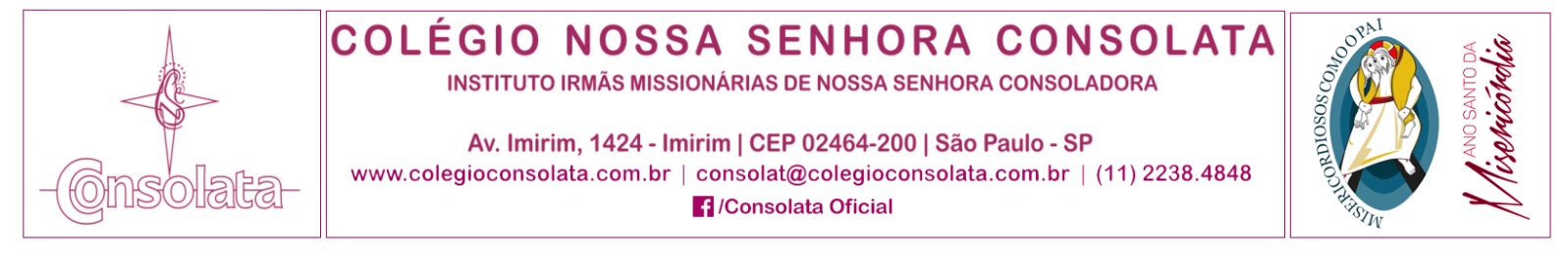 CIRCULAR AOS PAIS SOBRE A PROPOSTA DAS AULAS DE LABORATÓRIO DE PORTUGUÊS E MATEMÁTICA PARA A 1ª SÉRIE DO ENSINO MÉDIONOP/001/2016 São Paulo, 05 de fevereiro de 2016Srs Pais e/ou Responsáveis, Conforme exposto na reunião de “Apresentação da Proposta Pedagógica e dos Professores aos Pais do Ensino Fundamental II e Médio”, iniciaremos nesse ano, na 1ª série do Ensino Médio, o projeto das aulas de Laboratório de Linguagem e Laboratório de Matemática no horário do HTPC.Duas razões fortaleceram a nossa opção para iniciarmos o projeto com essa série no momento: 1. O empreendimento insere componentes curriculares básicos de linguagens e matemática auxiliando o aluno em todas as disciplinas do Ensino Médio que, de acordo com o ENEM, são pressupostos das competências e habilidades leitoras e interpretativas desse segmento. 2. Um estudo realizado pela coordenadoria de avaliação do Colégio Consolata, apontou que o nível de aproveitamento da 1ª série do Ensino Médio é o mais sofrível do segmento. Nos últimos dez anos, o relatório indica que 53,45% dos alunos foram aprovados, pois alcançaram ou ultrapassaram a média seis em todos os componentes curriculares; 34,90% foram aprovados mesmo não alcançando média seis em um ou mais componentes curriculares e 11,65% ficaram retidos na série. Apesar das intervenções que são realizadas no final do Ensino Fundamental, a 1ª série do Ensino Médio exige um olhar diferenciado para enfrentarmos as taxas de reprovação e dificuldades de aprendizagem.ESPECIFICAÇÃO DA PROPOSTA:Professores Responsáveis: Professora Ozenir Neri Prieto, coordenadora da área de linguagens (Laboratório de Linguagens); Professora Érica Maria Renno Villela Dario, coordenadora da área das matemáticas (Laboratório de Matemática). Por se tratar de uma ação das áreas de Linguagens e Matemática, apoiadas pelas áreas de Ciências Naturais e Ciências Humanas, outros professores estarão envolvidos no trabalho ao longo do ano.Carga horária e cronograma de aulas: Acontecerão às terças-feiras, das 10h55 às 12h35. Cada componente curricular terá uma carga horária anual de 28 h/a, conforme o cronograma:Avaliação: Avaliação continua com atividades em aula. A nota será incorporada na Global de Português e Matemática, conforme a atividade desenvolvida.Faltas: Obedece ao mesmo regime das aulas que compõem a matriz curricular.COORDENAÇÃO PEDAGÓGICA DO ENSINO MÉDIOMêsDiaDia da semanaEventoHorário de InícioTérminoFevereiro16Terça-feiraLaboratório de Linguagens10:5512:35Fevereiro23Terça-feiraLaboratório de Matemática10:5512:35Março8Terça-feiraLaboratório de Linguagens10:5512:35Março15Terça-feiraLaboratório de Matemática10:5512:35Março22Terça-feiraLaboratório de Linguagens10:5512:35Março29Terça-feiraLaboratório de Matemática10:5512:35Abril12Terça-feiraLaboratório de Matemática10:5512:35Abril19Terça-feiraLaboratório de Linguagens10:5512:35Abril26Terça-feiraLaboratório de Matemática10:5512:35Maio10Terça-feiraLaboratório de Matemática10:5512:35Maio31Terça-feiraLaboratório de Linguagens10:5512:35Junho7Terça-feiraLaboratório de Matemática10:5512:35Junho21Terça-feiraLaboratório de Linguagens10:5512:35Junho28Terça-feiraLaboratório de Matemática10:5512:35Agosto16Terça-feiraLaboratório de Linguagens10:5512:35Agosto23Terça-feiraLaboratório de Matemática10:5512:35Agosto30Terça-feiraLaboratório de Linguagens10:5512:35Outubro4Terça-feiraLaboratório de Matemática10:5512:35Outubro18Terça-feiraLaboratório de Linguagens10:5512:35Outubro25Terça-feiraLaboratório de Matemática10:5512:35Novembro22Terça-feiraLaboratório de Linguagens10:5512:35